L’enseignement moral et civique et l’enseignement du français :  des ressources.                     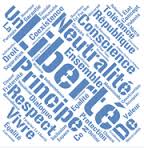 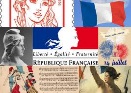 Rappels sur des finalités de l’EMC  :  Construire une culture morale et civique et développer un esprit critique        Articuler des valeurs, des savoirs et des pratiques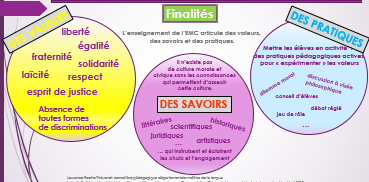 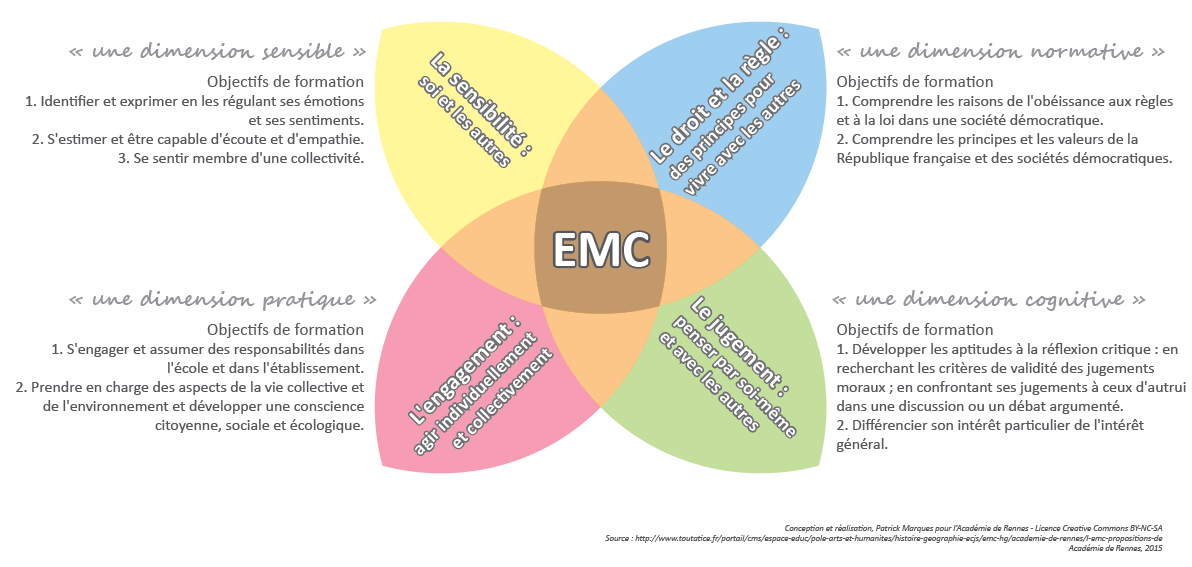 Les finalités de l’EMC et l’enseignement et l’apprentissage du français :Valeurs : « sens donné à l’existence, un idéal qui motive à agir de telle manière plutôt que telle autre, faisant ce qu’il vaut « la peine », de vivre, de travailler, de souffrir, de sacrifier peu ou beaucoup de ses intérêts. » . La morale enseignée à l’école est une morale civique en lien étroit avec les principes et valeurs de la citoyenneté républicaine et démocratique. Ces valeurs sont la liberté, l’égalité, la fraternité, la laïcité, la solidarité, l’esprit de justice, le respect et l’absence de toutes sortes de discriminationSavoirs : des connaissances qui instruisent et éclairent les choix, et l’engagement éthiques et civiques des personnes (récits de vie, fables, contes … ; connaissances sur  les genres oraux ; les formes textuelles )Pratiques : une disposition à raisonner, à prendre en compte le point de vue de l’autre. Quelques repères : développer des situations qui permettent de raisonner ( débats littéraires ou autres) , la discussion graphique (orthographe)  et les situations de raisonnement  en étude de la langue, l’écriture comme espace réflexif, comme espace pour penser (carnet de lecteurs ou d’écrivain ou carnet d’apprentissage ; notes, écrits intermédiaires) et des situations cognitives en lien avec la théorie de l’esprit, avec le développement de compétences dites empathiques en littérature ; dire ses émotions (en lien avec le PEAC), les interactions entre la littérature, le cinéma, le théâtre, par exemple : une porte privilégiée pour élargir les points de vue.Architecture : la sensibilité (oral, littérature, lecture, écriture, lexique) ; le droit et la règle ; le jugement : capacités d’analyse, de discussion, d’échange, de confrontation des points de vue dans des situations problèmes ; attention portée sur le travail du langage, dans toutes ses expressions écrites ou orales. ; l’engagement : lecture et écriture participatives et interprétatives …L’EMC, le parcours citoyen  et l’enseignement du français en action Des pistes de lectureLiberté de conscience, liberté d’expression,  http://cache.media.eduscol.education.fr/file/ecole/50/1/ressources_premier_degre_litterature_382501.pdfDes outils pédagogiques pour réfléchir avec les élèves : http://eduscol.education.fr/cid85297/liberte-de-conscience-liberte-d-expression-outils-pedagogiquespour-reflechir-avec-les-eleves.htmlLe  domaine Culture littéraire et artistique : La morale en questions et autres entrées http://eduscol.education.fr/cid99241/ressources-francais-culture-litteraire-artistique.htmlDes supports philosophiques pour questionner la morale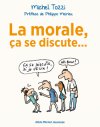 Tozzi, Michel, La morale ça se discute, Paris : Albin Michel, 2014.Michel Tozzi, professeur émérite de l’université Paul Valéry de Montpellier, didacticien de la philosophie, offre ici des textes qui permettent de mettre en place un véritable débat à visée philosophique afin que l’élève de cycle 3 puisse “envisager les conditions et les règles nécessaires à un vivre ensemble plus conscient et plus engagé” et donne des précises et concrètes (Agnès Wasylyszyn, Les cahiers pédagogiques, http://www.cahiers-pedagogiques.com/La-morale-ca-se-discute Des liens :  comment mettre en place un débat interprétatif/philosophique :Culture littéraire et artistique :  Le débat littéraire interprétatif http://cache.media.eduscol.education.fr/file/Culture_litteraire_/05/9/21-RA16_C3_FRA_5_culture_litt_debat_591059.pdLe langage oral :  « S’exprimer à l’oral » / « Le débat ».http://cache.media.eduscol.education.fr/file/S_exprimer_a_l_oral/40/7/4-RA16_C3_FRA_1_s_exprimer_le_debat_599407.pdfEnseignement moral et civique : le débat argumenté ou réglé et La discussion philosophiquehttp://eduscol.education.fr/cid92404/methodes-et-demarches.html#lien0Ouvrages didactiques et pédagogiques CHIROUTER Edwige, Aborder la philosophie en classe à partir d'albums de jeunesse, Paris : Hachette éducation, 2016.CHIROUTER Edwige, Lire, réfléchir et débattre à l’école élémentaire. La littérature de jeunesse pour aborder des questions philosophiques, Paris : Hachette Education, coll. « Pédagogie Pratique », 2007.LELEUX Claudine. Pour une didactique de la morale et de la citoyenneté : développer le sens moral et l'esprit critique des adolescents, Bruxelles : De Boeck, 2010.ROUX-LAFAY Corinne, « Est-il légitime de parler de « morale laïque » ? », Éducation et socialisation [En ligne], 36 | 2014, mis en ligne le 01 septembre 2014, consulté le 04 mars 2017. URL : http://edso.revues.org/916 ; DOI : 10.4000/edso.916.SOULE Yves, TOZZI Michel, BUCHETON Dominique, La littérature en débats, discussions à visées littéraire et philosophique à l'école primaire, Argos références, Sceren CRDP Montpellier, 2008.TOZZI, Michel, Débattre à partir des mythes à l’école et ailleurs, Lyon : Chronique sociale, 2006.Professeur émérite de l’université Paul Valéry de Montpellier, didacticien de la philosophie, Michel Tozzi livre ici des clés pour la mise en place du débat à visée philosophique en classe.A venir : “Enseigner la littérature en questionnant les valeurs”, journées d’étude du 21-23 novembre 2017, organisées par l’Université Grenoble-Alpes, http://calenda.org/372350Compétences viséesconnaissances capacités et attitudesObjets d’apprentissageExemples de situationR : ressourcesDomainesDomainesDomainesDomainesDomainesCompétences viséesconnaissances capacités et attitudesObjets d’apprentissageExemples de situationR : ressourcesOrallectureécritureLitt.EDLCycle 2Cycle 2Cycle 2Cycle 2Cycle 2Cycle 2Cycle 2Cycle 2La sensibilité soi et les autresLa sensibilité soi et les autresLa sensibilité soi et les autresLa sensibilité soi et les autresLa sensibilité soi et les autresLa sensibilité soi et les autresLa sensibilité soi et les autresLa sensibilité soi et les autresIdentifier et partager des émotions, des sentiments dans des situations et à propos d’objets diversifiés (textes littéraires, œuvres d’art, débats vie de classe)Se situer et s’exprimer en respectant les codes de la communication orale, les règles de l’échange et le statut de l’interlocuteur.Prendre soin de soi et des autresAccepter les différences Connaissance et structuration du vocabulaire des sentiments et des émotionsTravail sur les règles de communicationLe soin du langage : langage de la politesseRessources  :         Oral et émotionsVoir le diaporama de la formation Oral et émotions ; postures professionnellesPour une intelligence émotionnelle Isabelle Filliozat, psychothérapeute, écrivaine et conférencière, entretienhttp://cache.media.education.gouv.fr/file/S_exprimer_a_l_oral/91/9/1A-RA16_C3_FRA_1_s_exprimer_Isa_Filliozat_598919.pdfDes ressources eduscol :Oral et émotionshttp://cache.media.eduscol.education.fr/file/S_exprimer_a_l_oral/92/8/1-RA16_C3_FRA_1_s_exprimer_oral_emotion_598928.pdfDes approches complémentaires : Une vidéo (9’)http://video.crdp.ac-versailles.fr/webtv/pnf-lettres/2014/19-11-2014_1_pnf-lettres_theme_4_Maurer.mp4Progression (objectifs, supports, éléments de programme, articulation oral/écrit)http://cache.media.education.gouv.fr/file/S_exprimer_a_l_oral/94/0/2B-RA16_C3_FRA_1_s_exprimer_Maurer_documentUn livre :  Bruno Maurer  Une didactique de l’oral : du primaire au lycée, Paris, Bertrand-Lacoste, 2001.Donner la place à l’oral en cours d’élaborationLes cercles de l’oral : cf Elisabeth Bautierhttp://cache.media.eduscol.education.fr/file/Francais/66/5/RA16_C3_FRA_1_oral_pratique_bautier_573665.pdfJeu théâtral, mimeLes langages de l’art : expression artistique et littéraire des émotionsAccepter le partage des tâches dans des situations de recherche (grammaire, orthographe, lexique) ; les activités de discussion graphique par exemple.Accepter les différences : les différents points de vue dans l’interprétation ou l’expression de ses ressentis, de ses émotions face à une œuvre XLe droit et la règle : des principes pour vivre avec les autres Le droit et la règle : des principes pour vivre avec les autres Le droit et la règle : des principes pour vivre avec les autres Le droit et la règle : des principes pour vivre avec les autres Le droit et la règle : des principes pour vivre avec les autres Le droit et la règle : des principes pour vivre avec les autres Le droit et la règle : des principes pour vivre avec les autres Le droit et la règle : des principes pour vivre avec les autres Adapter son langage et son comportement aux différents contextes de vie et aux différents interlocuteursInitiation à la distinction des registres de langueInitiation au vocabulaire de la règle et du droitElaboration des règles de vie en classe avec les élèvesDiscussion à visée philosophique : les droits et les devoirs de l’élève, l’agilité de tous-élèves ou citoyens-devant la loi.xxLe jugement : penser par soi-même et avec les autresLe jugement : penser par soi-même et avec les autresLe jugement : penser par soi-même et avec les autresLe jugement : penser par soi-même et avec les autresLe jugement : penser par soi-même et avec les autresLe jugement : penser par soi-même et avec les autresLe jugement : penser par soi-même et avec les autresLe jugement : penser par soi-même et avec les autresExposer une courte argumentation pour exprimer et justifier un point de vue et un choix personnelsS’affirmer dans un débat sans imposer son point de vue aux autres et accepter le point de vue des autresConnaissance de quelques structures simples de l’argumentation (connecteurs et lexique)Les règles de la discussion en groupe (écoute, respect du point de vue de l’autre, recherche d’un accord ..), initiation aux règles du débat, à l’argumentationApproche du juste, de l’injuste, du bien, du mal à partir de récits (mythes, contes) ou de situations de la vie de la classe.Pratique de la discussion à visée philosophique autours de situations mettant en jeu des valeurs personnelles et collectives, des choix, ou à partir de situations imaginairesApproche des préjugés et des stéréotypes à partir de situations de la vie de la classe ou de situations imaginaires tirées de récits, de contes ou d’albums de littérature de jeunesse. Organisation de débats réglés sur ces situations.Approche de la notion de laïcité à travers des exemples vécus ou des récits  Expression sur internetExercices de clarification des valeurs (en lien avec textes en français et dans les autres disciplines)xxxxL’engagement : agir individuellement et collectivementL’engagement : agir individuellement et collectivementL’engagement : agir individuellement et collectivementL’engagement : agir individuellement et collectivementL’engagement : agir individuellement et collectivementL’engagement : agir individuellement et collectivementL’engagement : agir individuellement et collectivementL’engagement : agir individuellement et collectivementRéaliser un projet collectifLes valeurs : la fraternité, la solidaritéEngager les élèves dans des projets ou  concours  proposés par l’éducation nationale ou validés par l’IEN (exemple : Ecrire/lire/dire pour le printemps des poètes ; participer au concours « Dis-moi dix mots » « les petits artistes de la mémoire » etc)xxCycle 3Cycle 3Cycle 3Cycle 3Cycle 3Cycle 3Cycle 3Cycle 3La sensibilité : soi et les autresLa sensibilité : soi et les autresLa sensibilité : soi et les autresLa sensibilité : soi et les autresLa sensibilité : soi et les autresLa sensibilité : soi et les autresLa sensibilité : soi et les autresLa sensibilité : soi et les autresPartager et réguler des émotions, des sentiments dans des situations et à propos d’objets diversifiés comme des textes littéraires,  des œuvres d’art, des documents d’actualité, des débatsMobiliser le vocabulaire adapté à leur expressionManifester le respect des autres dans son langage et son attitudeDiversité des expressions des sentiments et des émotions dans différentes œuvres (textes, œuvres musicales, plastiques …)Maitrise des règles de la communicationConnaissance et structuration du vocabulaire des sentiments et des émotions Le soin du langage : le souci d’autrui dans le langage, notamment la politesseJeu théâtralActivités de langage : langage de situation, langage d’évocationLes langages de l’art : expression artistique et littéraire des sentiments et des émotionsDiscussion à visée philosophique sur le thème de la tolérance ou sur le thème de la moquerie R : La morale en questions,  Domaine de la culture littéraire et artistique C3xxxxxLe droit et les règles : des principes pour vivre avec les autresLe droit et les règles : des principes pour vivre avec les autresLe droit et les règles : des principes pour vivre avec les autresLe droit et les règles : des principes pour vivre avec les autresLe droit et les règles : des principes pour vivre avec les autresLe droit et les règles : des principes pour vivre avec les autresLe droit et les règles : des principes pour vivre avec les autresLe droit et les règles : des principes pour vivre avec les autresComprendre les notions de droits et devoirs Reconnaitre les traits constitutifs de la République françaiseLe vocabulaire de la règle et du droit (droit, devoir, règle, règlement, loi)Le vocabulaire des institutionsLe handicap : discussion à visée philosophiqueR : Eduscol C3 Domaine culture littéraire et artistiquehttp://eduscol.education.fr/cid99241/ressources-francais-culture-litteraire-artistique.htmlEntrée « Se découvrir, s’affirmer dans le rapport aux autres », « Héros, héroïnes et personnages »  exemple d’œuvre : Tempête au haras de C. Donner culture littéraire et artistique http://cache.media.education.gouv.fr/file/Culture_litteraire_/23/3/RA_C3_Francais_Culture_litteraire_FIFI_ULYSSE_HARAS-dm_598233.pdfDiscussion à visée philosophique sur les valeurs et les normesR : La morale en questions, culture littéraire et artistique C3, ressources Eduscol à venir Autres ressources : voir ci-dessous, les paragraphes sur : Des supports philosophiques pour questionner la morale ;  Ouvrages didactiques et pédagogiques XXLe jugement : penser par soi-même et avec les autresLe jugement : penser par soi-même et avec les autresLe jugement : penser par soi-même et avec les autresLe jugement : penser par soi-même et avec les autresLe jugement : penser par soi-même et avec les autresLe jugement : penser par soi-même et avec les autresLe jugement : penser par soi-même et avec les autresLe jugement : penser par soi-même et avec les autresPrendre part à une discussion, un débat ou un dialogue : prendre la parole devant les autres, écouter autrui, formuler et apprendre à justifier un point de vueConnaissance et reconnaissance de différents types d’expression (récit, reportage, témoignage)Règles de la discussion en groupe (écoute, respect du point de vue de l’autre, recherche d’un accord …)Approche de l’argumentationLe débat argumentéLes critères du jugement moral : le bien et le mal, le juste et l’injusteApproche de la notion de « stéréotype » à partir de  situations imaginaires tirées de récits, de contes ou d’albums de littérature de jeunesseDébats réglésDébat littéraire interprétatif : http://cache.media.eduscol.education.fr/file/Culture_litteraire_/05/9/21-RA16_C3_FRA_5_culture_litt_debat_591059.pdfEducation aux médias, dont la participation à la semaine de la presse et des médias R : L’éducation aux médias et à l’informationLe clémi : le centre pour l’éducation aux médias et à l’information (Canopé )Un padlet : https://padlet.com/balet_hg/SPME2017Un site : http://www.clemi.fr/ La semaine de la presse et des médias dans l’école :Une semaine : du 20 au 25 mars 2017 , Un thème : D’où vient l’info ? Un dossier pédagogique à télécharger : http://www.clemi.fr/fr/ressources/publications/dossiers-pedagogiques-de-la-semaine-de-la-presse-et-des-medias-dans-lecole.htmlEntrainement à l’argumentation et au débat argumenté : maitrise de la langue, maitrise des connecteurs et du lexiqueRéflexion sur l’intérêt général et l’intérêt particulier à partir de récits mettant en scène des héros de la littérature, de l’histoire ou de la mythologie.R : Eduscol C3 Domaine culture littéraire et artistiquehttp://eduscol.education.fr/cid99241/ressources-francais-culture-litteraire-artistique.htmlEntrées « Se découvrir, s’affirmer dans le rapport aux autres », « Héros, héroïnes et personnages » « La morale en questions »  exemple d’œuvre : Tempête au haras de C. Donner (handicap), La chèvre de monsieur Seguin de A.Daudet http://cache.media.education.gouv.fr/file/Culture_litteraire_/25/5/RA_C3_Francais_Culture_litteraire_SEGUIN-dm_598255.pdfhttp://cache.media.education.gouv.fr/file/Culture_litteraire_/23/3/RA_C3_Francais_Culture_litteraire_FIFI_ULYSSE_HARAS-dm_598233.pdfxxxxxS’engagerS’engagerS’engagerS’engagerS’engagerS’engagerS’engagerS’engagerS’engager dans la réalisation d’un projet collectifPouvoir expliquer ses choix et ses actesExpliquer en mots simples la fraternité et la solidaritéL’engagement moralLa solidarité, la fraternitéR : projet Graines de lecteurs (Rhône) ; Les petits champions de la lecture ….L’engagement : sensibiliser les élèves à quelques grandes figures féminines et masculines de l’engagement (scientifique, politique, humanitaire …)R : récits de vie ; actualité (médias)xxxx